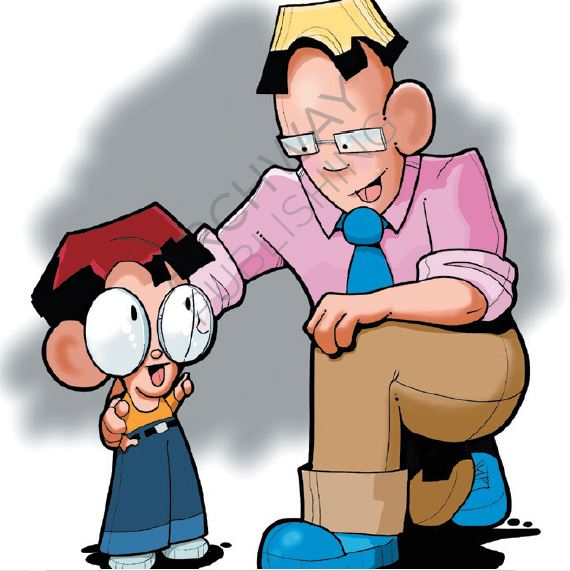 Benjamin’s Visit to Principal Reads’s Office, Again is a book that celebrates students, educators, and principals. Principal Reads uses 16 strategies to support Benjamin in the book. These are strategies parents and educators, especially principals, can use at home and at school. All strategies are found in the back of the book with further explanation.  Jon Konen will be at your elementary for a book presentation and writing workshops on April 24th. You can purchase a soft cover book for $15, or a hard copy for $20. You can pre-order your book and have it signed by giving your money to your Principal by April 24th. You can also purchase the book on the day of the event. Jon Konen will be set up in the lunchroom to sell and sign books. If you miss purchasing a book at school, you can also buy it on-line through Amazon or Barnes and Noble web sites. Principal Reads is very excited to visit and work with you!I would like a…____ $15 Soft Copy	____ $20 Hard Copy		I would like it signed to __________________________ (NAME/NAMES)NAME ___________________________________________ Grade ___________________ Teacher ________________________Benjamin’s Visit to Principal Reads’s Office, Again is a book that celebrates students, educators, and principals. Principal Reads uses 16 strategies to support Benjamin in the book. These are strategies parents and educators, especially principals, can use at home and at school. All strategies are found in the back of the book with further explanation.  Jon Konen will be at your elementary for a book presentation and writing workshops on April 24th. You can purchase a soft cover book for $15, or a hard copy for $20. You can pre-order your book and have it signed by giving your money to your Principal by April 24th. You can also purchase the book on the day of the event. Jon Konen will be set up in the lunchroom to sell and sign books. If you miss purchasing a book at school, you can also buy it on-line through Amazon or Barnes and Noble web sites. Principal Reads is very excited to visit and work with you!I would like a…____ $15 Soft Copy	____ $20 Hard Copy		I would like it signed to __________________________ (NAME/NAMES)NAME ___________________________________________ Grade ___________________ Teacher ________________________